Контрольная работа по творчеству А. П. Чехова  1 вариант                                                                        Часть АВыберите из четырёх данных ответов правильный.1. А.П.Чехов родился 29 января 1860 года в:а) Таганроге; б) Москве; в) в Ростове; г) в Петербурге.2. Где обучался Антон Чехов?а) в Таганрогской гимназии; б) в Царскосельском лицее; в) в Московской академии; г) в духовной семинарии.3. Когда Чехов учился, ему пришлось заняться ...а) садоводством;                                    в) разгрузкой вагонов;б) мытьём посуды в лавке;                   г) репетиторством.4. С каким русским писателем Антона Павловича связывала крепкая дружба?а) С Максимом Горькимб) С Львом Толстымв)  Федором Достоевскимг) Александром Блоком5. Единственной е радостью в  детстве   Чехова было посещение ...а) органа; б) музеев;      в) церкви;     г) театра.6. Где встретились Толстый и Тонкий?а) на базаре        б) на вокзале     в) в магазине            г) на курорте7. Как зовут Тонкого?а) Акакий               б) Никифор    в) Порфирий             г) Павел8. Какое средство выразительности использует Чехов, описывая Толстого? «Толстый только что пообедал на вокзале, и губы его, подернутые маслом, лоснились, КАК СПЕЛЫЕ ВИШНИ».а) сравнение         б) эпитет     в) метафора      г) олицетворение9.Чем занимается жена  тонкого?а) дает уроки музыки                 в) служит в департаментеб)шьет шляпки                            г) ничем не занимаетсяЧасть В.10. Рассказ «Толстый и тонкий». «Соберите» рассказ из отдельных фраз.1. «Приятели троекратно облобызались и устремили друг на друга глаза, полные слёз».2. «Служил, знаешь, в департаменте, а теперь сюда переведён столоначальником по тому же ведомству ... Здесь буду служить. Ну, а ты как ? Небось уже статский? А?»3. «Толстый хотел было возразить что - то, но на лице у тонкого было написано столько благоговения, сладости и почтительной кислоты, что тайного советника стошнило».4. «На вокзале Николаевской железной дороги встретились два приятеля: один толстый, другой тонкий».5. «- Я, ваше превосходительство ...Очень приятно - с!».6. «- Ну, как живёшь, друг? - спросил толстый, восторженно глядя на друга».7. «- Порфирий! - воскликнул толстый, увидев тонкого. - Ты ли это? Голубчик мой! Сколько зим, сколько лет!»8. «Тонкий пожал три пальца, поклонился всем туловищем и захихикал, как китаец: «Хи - хи - хи».9. «- Милый мой! - начал тонкий после лобызания. - Вот не ожидал! Вот сюрприз!»10. «- Нет, милый мой, поднимай повыше, - сказал толстый».11. «- Помнишь, как тебя дразнили? Тебя дразнили Геростратом за то, что ты казённую книжку папироской прожёг, а меня Эфиальтом за то, что я ябедничать любил».12. «Тонкий вдруг побледнел, окаменел, но скоро лицо его переменилось во все стороны широчайшей улыбкой...»11. Антоша Чехонте, Человек без селезенки, Брат моего брата и др. – псевдонимы А. П. Чехова. Что такое псевдоним?_____________________________________________12. Найдите «лишнее»:  «Хирургия» «Жалобная книга», «Кавказский пленник», «Пересолил». ___________________________________________________________________________Часть С. Напиши  ответ в виде связного текста на один из предложенных вопросовО чем заставил меня задуматься рассказ А. П. Чехова « Толстый и тонкий»?Как ты объяснишь название рассказа А. П. Чехова « Толстый и тонкий»?Контрольная работа по творчеству А. П. Чехова  2 вариантЧасть А1. Окончив гимназию, Чехов переезжает в Москву и поступает на ... факультет Московского университета.а) биологический; б) медицинский; в) филологический; г) физико - математический.2. В каких журналах он начинает сотрудничать?а) в юмористических; г) в театральных; в) в исторических; г) в медицинских.3. Чем увлекался Чехов в гимназические годы?а) медициной;в)театромб) природными явлениями;                              г)  путешествиями    4. По окончании университета Чехов некоторое время работает ...а) репетиторством; б) педагогом; в) музыкантом; г) врачом.5. Состояние здоровья Чехова требовало смены климата Подмосковья на южный климат, и он переселился ...а) в Ялту; б) в Баден - Баден; в) на Кавказ; г) в Пятигорск.6. Изображение героев в смешном виде:а) юмор;б) трагедия;в) фантастика.г) сатира7. Как зовут Толстого?а) Афанасий        б) Михаил       в) Иннокентий          г) Станислав8. Как подрабатывает Тонкий?а) изготавливает пепельницы     б) даёт уроки музыки   в) чистит ботинки                        г) делает портсигары из дерева9. В рассказе А. П. Чехова есть предложение: « Приятели троекратно облобызались и устремили друг на друга глаза, полные слёз» .Что означает устаревшее слово « облобызались»?а) коснулись друг друга лбамиб) поцеловалисьв) пожали друг другу рукиг) попрощалисьЧасть В10. Рассказ «Толстый и тонкий». «Соберите» рассказ из отдельных фраз.1. «Приятели троекратно облобызались и устремили друг на друга глаза, полные слёз».2. «Служил, знаешь, в департаменте, а теперь сюда переведён столоначальником по тому же ведомству ... Здесьбуду служить. Ну, а ты как ? Небось уже статский? А?»3. «Толстый хотел было возразить что - то, но на лице у тонкого было написано столько благоговения, сладостии почтительной кислоты, что тайного советника стошнило».4. «На вокзале Николаевской железной дороги встретились два приятеля: один толстый, другой тонкий».5. «- Я, ваше превосходительство ...Очень приятно - с!».6. «- Ну, как живёшь, друг? - спросил толстый, восторженно глядя на друга».7. «- Порфирий! - воскликнул толстый, увидев тонкого. - Ты ли это? Голубчик мой! Сколько зим, сколько лет!»8. «Тонкий пожал три пальца, поклонился всем туловищем и захихикал, как китаец: «Хи - хи - хи».9. «- Милый мой! - начал тонкий после лобызания. - Вот не ожидал! Вот сюрприз!»10. «- Нет, милый мой, поднимай повыше, - сказал толстый».11. «- Помнишь, как тебя дразнили? Тебя дразнили Геростратом за то, что ты казённую книжку папироской прожёг, а меня Эфиальтом за то, что я ябедничать любил».12. «Тонкий вдруг побледнел, окаменел, но скоро лицо его переменилось во все стороны широчайшей улыбкой...»11.  Среди представленных портретов найди   изображение  А. П. Чехова     А        В          С  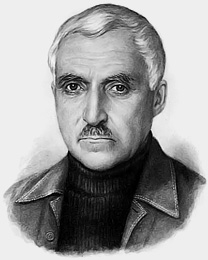 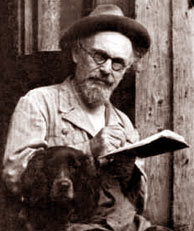 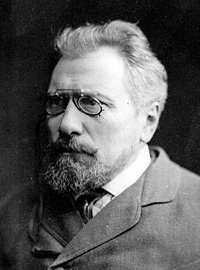                         Д                     Е    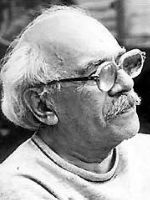 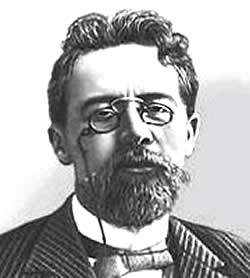 12.  Найдите «лишнее»:«Налим», «Детвора», «Крестьянские дети», «Хирургия».__________________________________________________________________Часть С. Напиши  ответ в виде связного текста на один из предложенных вопросовО чем заставил меня задуматься рассказ А. П. Чехова « Толстый и тонкий»?Почему мы смеемся, читая рассказы Чехова?КЛЮЧИЧасть А   вариант 1  проверяет знание литературоведческих терминов, фактов биографии. На вопросы нужно дать по 1 правильному ответу. Каждое правильно выполненное задание приносит 1 балл. Максимальный балл - 9. Часть За правильно выполненное задание  10 - 6 баллов, 11 – 1 балла, 12 – 1 балла,  Максимально: 810.   4(1)        7(2)        1(3)        9(4)        6(5)        2(6)       10(7)       12(8)       5  (9)       8(10)      11-11       3-1211. псевдоним- вымышленное имя, используемое писателями вместо настоящего.12. « Кавказский пленник»Часть С  проверяет понимание басни и способность выражать личное отношение к авторской задумке. Здесь нужно дать развернутый ответ (не менее 3-5 предложений). Максимальный балл - 7.        Раскрытие темы                                             от 0-1         Аргументация                                                 от 0-1      Логика, последовательность рассуждения   от 0-1     Грамотность                                                    от 0-3  ( 1 балл за орфографию, если в тексте не   более 1 ошибки, 1 балл за пунктуацию, если  в тексте не более 1 ошибки, 1 балл за грамматику, если в тексте не более 1 ошибки)     Богатство и точность языка                           от 0-1Максимальный балл за всю контрольную работу – 24Перевод баллов в оценку:        11 и меньше баллов (менее 50 %) - «2» 12- 17 баллов (от 50 – 64 %) - «3»18-22 баллов (от 65 – 85 %) - «4»22- 24 балла (от 86 – 100 %) - «5»Часть А   вариант 2  проверяет знание литературоведческих терминов, фактов биографии. На вопросы нужно дать по 1 правильному ответу. Каждое правильно выполненное задание приносит 1 балл. Максимальный балл - 9. Часть За правильно выполненное задание  10 - 6 баллов, 11 – 1 балла, 12 – 1 балла,  Максимально: 810.   4(1)        7(2)        1(3)        9(4)        6(5)        2(6)       10(7)       12(8)       5  (9)       8(10)      11-11       3-1211. Чехов - Е12. «Крестьянские дети»Часть С  проверяет понимание басни и способность выражать личное отношение к авторской задумке. Здесь нужно дать развернутый ответ (не менее 3-5 предложений). Максимальный балл - 7.        Раскрытие темы                                             от 0-1         Аргументация                                                 от 0-1      Логика, последовательность рассуждения   от 0-1     Грамотность                                                    от 0-3  ( 1 балл за орфографию, если в тексте не   более 1 ошибки, 1 балл за пунктуацию, если  в тексте не более 1 ошибки, 1 балл за грамматику, если в тексте не более 1 ошибки)     Богатство и точность языка                           от 0-1Максимальный балл за всю контрольную работу – 24Перевод баллов в оценку:        11 и меньше баллов (менее 50 %) - «2» 12- 17 баллов (от 50 – 64 %) - «3»18-22 баллов (от 65 – 85 %) - «4»22- 24 балла (от 86 – 100 %) - «5»123456789аабавбваа123456789бавгаабгб